    НАДЗИРАНИ СУБЈЕКАТ                                           М.П.         ИНСПЕКТОР______________________                                                                                               ___________________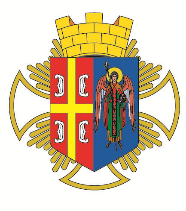 РEПУБЛИКА СРБИЈА                                                                                                   Општинска  управа Општине АранђеловацОдељење за инспекцијске послове- Комунална инспекција -КОНТРОЛНА ЛИСТА БРОЈ 13.4Становање и одржавање зграда-Кућни ред – коришћење заједничких делова зграде (подрумске просторије, огревни материјал, таван, тераса и кров зграде)Правни основ:Закон о становању и одржавању зграда („Службени гласник РС“, број 104/2016  и 9/2020-др.закон) иОдлука о општим правилима кућног реда у стамбеним и стамбено-пословним зградама на теритирији општине Аранђеловац („Службени гласник општине Аранђеловац“, број 88/2017)КОНТРОЛНА ЛИСТА БРОЈ 13.4Становање и одржавање зграда-Кућни ред – коришћење заједничких делова зграде (подрумске просторије, огревни материјал, таван, тераса и кров зграде)Правни основ:Закон о становању и одржавању зграда („Службени гласник РС“, број 104/2016  и 9/2020-др.закон) иОдлука о општим правилима кућног реда у стамбеним и стамбено-пословним зградама на теритирији општине Аранђеловац („Службени гласник општине Аранђеловац“, број 88/2017)   ОПШТЕ ИНФОРМАЦИЈЕ О ИНСПЕКЦИЈСКОМ НАДЗОРУ   ОПШТЕ ИНФОРМАЦИЈЕ О ИНСПЕКЦИЈСКОМ НАДЗОРУ   ОПШТЕ ИНФОРМАЦИЈЕ О ИНСПЕКЦИЈСКОМ НАДЗОРУДео 1.  Опште информације Део 1.  Опште информације Део 1.  Опште информације 1.1 Општина Аранђеловац – Општинска управа 1.2 Одељење за инспекцијске послове – комунална инспекција1.3 Инспектор: 1.4  Датум инспекцијског надзора: 1.1 Општина Аранђеловац – Општинска управа 1.2 Одељење за инспекцијске послове – комунална инспекција1.3 Инспектор: 1.4  Датум инспекцијског надзора: 1.1 Општина Аранђеловац – Општинска управа 1.2 Одељење за инспекцијске послове – комунална инспекција1.3 Инспектор: 1.4  Датум инспекцијског надзора: 1.5   Врста инспекцијског надзора         □ Редовни                 □ Мешовити         □ Ванредни          □ Контролни          □ Допунски  1.5   Врста инспекцијског надзора         □ Редовни                 □ Мешовити         □ Ванредни          □ Контролни          □ Допунски  1.5   Врста инспекцијског надзора         □ Редовни                 □ Мешовити         □ Ванредни          □ Контролни          □ Допунски  1.6   Инспекцијски надзор према облику:         □ Теренски         □ Канцеларијски  1.6   Инспекцијски надзор према облику:         □ Теренски         □ Канцеларијски  1.6   Инспекцијски надзор према облику:         □ Теренски         □ Канцеларијски  1.7   Налог за инспекцијски надзор:          □ Да          □ Не  1.7   Налог за инспекцијски надзор:          □ Да          □ Не  1.7   Налог за инспекцијски надзор:          □ Да          □ Не            ИНФОРМАЦИЈЕ О КОНТРОЛИСАНОМ СУБЈЕКТУ          ИНФОРМАЦИЈЕ О КОНТРОЛИСАНОМ СУБЈЕКТУ          ИНФОРМАЦИЈЕ О КОНТРОЛИСАНОМ СУБЈЕКТУДео 2.  Правно/физичко лице, предузетник Део 2.  Правно/физичко лице, предузетник Део 2.  Правно/физичко лице, предузетник 2.1.   Подаци о контролисаном субјекту 2.1.   Подаци о контролисаном субјекту 2.1.   Подаци о контролисаном субјекту 2.1.1.   Назив/име и презиме субјекта: 2.1.1.   Назив/име и презиме субјекта: 2.1.2.   Адреса (улица и број): 2.1.2.   Адреса (улица и број): 2.1.3.   Место: 2.1.3.   Место: 2.1.4.   Град/Општина: 2.1.4.   Град/Општина: 2.1.5.   Поштански број: 2.1.5.   Поштански број: 2.1.6.   Телефон/Факс: 2.1.6.   Телефон/Факс: 2.1.7.   ПИБ:2.1.7.   ПИБ:2.1.8. Матични број:2.1.8. Матични број:2.1.9. Бр. личне карте (за физичко лице):2.1.9. Бр. личне карте (за физичко лице):Део 3.   Локација Део 3.   Локација Део 3.   Локација 3.1.   Локација где је вршен  инспекцијски надзор 3.1.   Локација где је вршен  инспекцијски надзор 3.1.   Локација где је вршен  инспекцијски надзор 3.1.1.    Адреса (улица и број): 3.1.1.    Адреса (улица и број): 3.1.2.    Место: 3.1.2.    Место: Ред. бројПитањеОдговор и бројбодоваКоришћењезаједничкихделовазградеБројбодова: опредељених/утврђенихКоришћењезаједничкихделовазградеБројбодова: опредељених/утврђенихКоришћењезаједничкихделовазградеБројбодова: опредељених/утврђенихПодрумске просторијеОгревни материјалТаванТераса и кров зградеПодрумске просторијеОгревни материјалТаванТераса и кров зградеПодрумске просторијеОгревни материјалТаванТераса и кров зграде1аУлазна врата у подрум се закључавају.да-          -бр. бодова-10/не-          -бр. бодова-0/1бСтанари морају имати кључ од врата подрума.да-          -бр. бодова-10/не-          -бр. бодова-0/1вПоштује се забрана држања запаљивих предмета и течности у подруму.да-          -бр. бодова-10/не-          -бр. бодова-0/2аСтанари држе огревни материјал само у просторијама које су намењене или које су одлуком Скупштине стамбене заједнице одређене за то.да-          -бр. бодова-10/не-          -бр. бодова-0/2бПоштује се забрана цепања огревног материјала у становима и на другим местима која нису за то одређена.да-          -бр. бодова-10/не-          -бр. бодова-0/3аУлазна врата на тавану су стално закључана, а кључ доступан станарима зграде.да-          -бр. бодова-10/не-          -бр. бодова-0/3бПоштује се забрана држања и употребе запаљивих предмета и течности.да-          -бр. бодова-10/не-          -бр. бодова-0/4аДозвољенјеприступнапроходнутерасу и кровстамбене зграде само стручним лицима ради поправки, постављања антена и сличних уређаја, уклањања снега, леда и слично.да-          -бр. бодова-10/не-          -бр. бодова-0/4б Испоштовано је да се приликом постављања антена и других сличних уређаја не сме  оштетити кров, као ни други заједнички део зграде.да-          -бр. бодова-10/не-          -бр. бодова-0/Спољни делови зградеЗемљиште за редовну употребу зградеОбезбеђењезграде у случају временских непогодаСпољни делови зградеЗемљиште за редовну употребу зградеОбезбеђењезграде у случају временских непогодаСпољни делови зградеЗемљиште за редовну употребу зградеОбезбеђењезграде у случају временских непогода5аСпољни деловизграде (врата, прозор, излози и сл.) морају бити чисти и исправни.да-          -бр. бодова-10/не-          -бр. бодова-0/5бО чистоћи и исправности  спољних делова пословних просторија у згради старају се корисници тих просторија, а станари о осталим спољњим деловима зграде.да-          -бр. бодова-10/не-          -бр. бодова-0/5вВрата, прозори, капци,ролетне и сл. у приземљу зграде морају се користити и држати тако да не ометају кретање пролазника.да-          -бр. бодова-10/не-          -бр. бодова-0/6аЗемљиште за редовну употребу зграде служи свим станарима.да-          -бр. бодова-10/не-          -бр. бодова-0/6бСкупштина стамбене заједнице је донела оддлуку о начину коришћења и одржавања земљишта за редовну употребу зграде, у складу са пројектно-техничком документацијом зграде.да-          -бр. бодова-10/не-          -бр. бодова-0/6вОдлуком Стамбене заједнице на земљишту за редовну употребу зграде одређен је део за игру деце, трешење тепиха, паркирање аутомобила и других моторних возила, и других, уобичајених, заједничких потреба станара.да-          -бр. бодова-10/не-          -бр. бодова-0/6гСтамбена заједница одржава редовно земљиште за редовну употребу зграде, редовно поправља и замењујеоштећенеделовеограде, чисти, коситраву, орезујуживуограду и друго растиње, уклањају коров, одржавају бетонске површине, тротоаре, прилазне стазе и степениште, интерне саобраћајнице, противпожарне стазе, уклањају грађевински и други отпад и предузимају и друге радове како би простор око зграде био у уредном стању.да-          -бр. бодова-10/не-          -бр. бодова-0/6дПоштује се забрана депоновања грађевинског материјала на земљишту за редовну употребузграде, осимакосеизводеграђевинскирадови, закојестанар има потребно одобрење надлежбног органа и сагласност скупштине и стамбене заједнице.да-          -бр. бодова-10/не-          -бр. бодова-0/6ђОграда, зеленило и други елементи уређења земљишта за редовнуупотребузградеодржавајусетакоданеоштећујузграду и инсталације, омогућавају коришћење зграде, тих површина и површинасакојимсеграниче (улица, суседназграда и парцела и сл.)да-          -бр. бодова-10/не-          -бр. бодова-0/6еПоштује се забрана уништавања и оштећивања ограде, зеленила и других елемената уређења површине око зграде.да-          -бр. бодова-10/не-          -бр. бодова-0/7аОрган управљања зградом је обезбедио да за време кише, снега и других временских непогода да простори на степеништу светларницима, тавану, подруму и другимзаједничкимпросторијамазградебудузатворени.да-          -бр. бодова-10/не-          -бр. бодова-0/7бСтанари у зимскомпериодууклањајуснег и лед, водећипритомрачунадасенеоштетезаједничкепросторије и заједничкиделовизграда, и данесенеугрожавабезбедностосталихстанара и пролазника.да-          -бр. бодова-10/не-          -бр. бодова-0/7вСтанари у зимском периоду предузимају мере заштите од смрзавања и прскања водоводних и канализационих инсталација и уређаја у зстановима и пословним просторијама.да-          -бр. бодова-10/не-          -бр. бодова-0/7гОрган управљања зградом је у зимском периоду обезбедио предузимање мера заштите од смрзавања и прскања водоводних и канализационих инсталација и уређаја у заједничким просторијама.да-          -бр. бодова-10/не-          -бр. бодова-0/Максималанбројбодова:  230Утврђенбројбодова:                                         Максималанбројбодова:  230Утврђенбројбодова:                                         Максималанбројбодова:  230Утврђенбројбодова:                                         ТАБЕЛА ЗА УТВРЂИВАЊЕ СТЕПЕНА РИЗИКАТАБЕЛА ЗА УТВРЂИВАЊЕ СТЕПЕНА РИЗИКАТАБЕЛА ЗА УТВРЂИВАЊЕ СТЕПЕНА РИЗИКАстепенризикараспонбројабодоваобележиутврђенистепенризикапобројубодоваНезнатан210-230Низак180-209Средњи60-179Висок30-59Критичан0-29